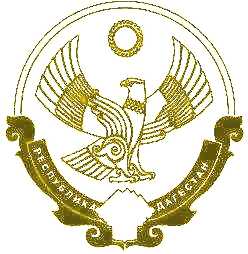 РЕСПУБЛИКА ДАГЕСТАН«ХАСАВЮРТОВСКИЙ РАЙОН»МБОУ «Ичичалинская СОШ им.Б.Г.Битарова»368036  Хасавюртовский район    Республика Дагестан     МО «с.Цияб Ичичали»   ул.Жалалудина Зубаирова 35Аichichali2012@mail.ru           ИНН 0534030040        ОГРН 1020501766372__________________________________________________________________ Приказ  № 247 «А»«О назначении ответственного за антитеррористическую защищенность в МБОУ «Ичичалинсая СОШ им.б.г.Битарова »В связи с возможной угрозой совершения терактов, в  целях повышения ответственности, организованности, бдительности, сохранения здоровья и жизни сотрудников и обучающихся, возникновения ЧС, а также с целью профилактики травматизма и в связи с началом нового 2021-2022уч. г.ПРИКАЗЫВАЮ:П.1. Назначить ответственным за антитеррористическую защищенность в школе заместителя   директора  по безопасности Батырова Б.А. Директор МБОУ«Ичичалинская СОШ им.Б.Г.Битарова»                        Идрисова Х.С.С приказом ознакомлены:                                        Батыров Б.А.